THE ANIMAL GAMENAVODILA: Začni na polju START. Vrzi kocko. Premakni se naprej. Angleško poimenuj sličico, na kateri si se znašel. Če ti ne uspe, se premakni nazaj na prejšnje polje.Kjer je v polju slovenska poved, jo prevedi v angleško. Angleška vprašanja PREBERI in ODGOVORI ZASE - V ANGLEŠČINI, s celo povedjo (Yes, I have; Yes, I do…), sicer se prav tako prestaviš nazaj. Če česa ne znaš, poglej v zvezek ali delovni zvezek.START1It's a …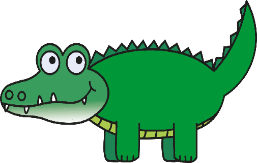 2It's a …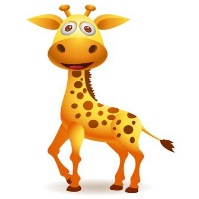 3DO YOU LIKE ?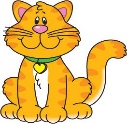 4IS IT A ZOO ANIMAL?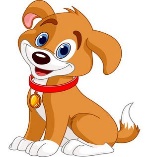 5It's a …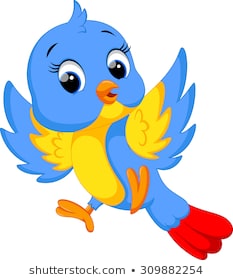 6IS IT A HAMSTER?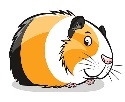 Yes, it is./ No, it isn't.7NIMAM.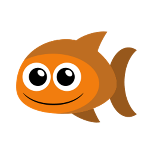 8IMAM DOMAČEGA LJUBLJENČKA.9IS IT A FARM ANIMAL?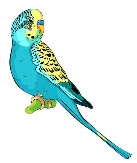 10It's a …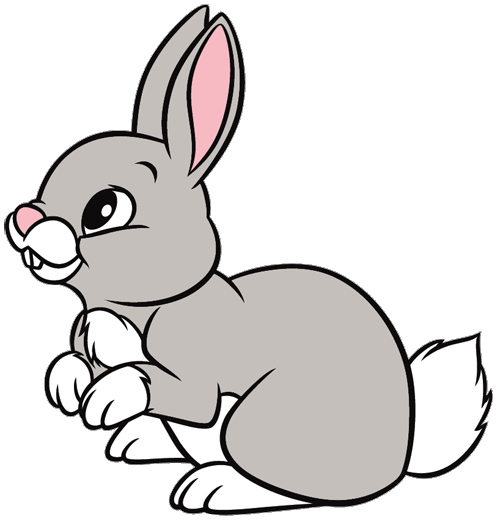 11HAVE YOU GOT A  ?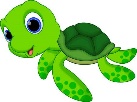 12It's a …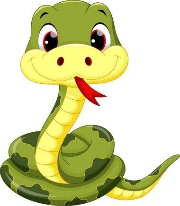 13DO YOU LIKE ?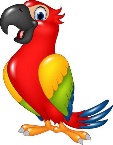 14It's a …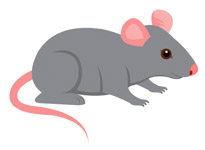 15ALI IMAŠ DOMAČEGA LJUBLJENČKA?16It's a …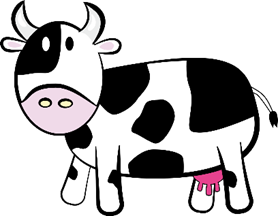 17It's a …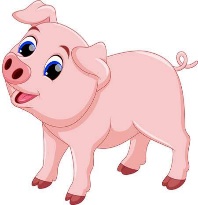 18IS IT A HEN?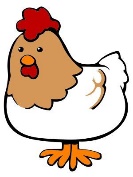 19It's a …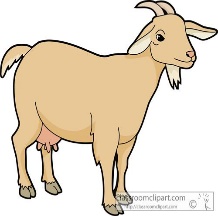 20IS IT A PET?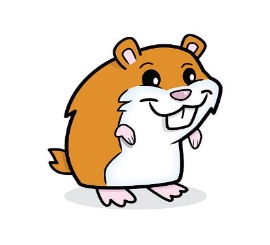 21It's a …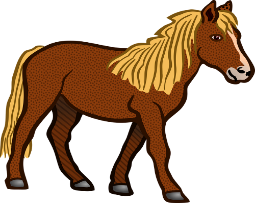 22KATERI LJUBLJENČKI SO TI VŠEČ?FINISH